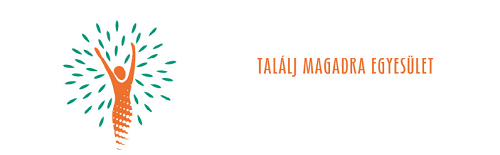 Gyermekfelügyelőket keresünk fogyatékkal élő gyermekek mellé! A 2018 júniusában lezajlott Swimathon 2018 jótékonysági adománygyűjtő rendezvényen a Találj Magadra Egyesület csapata sikeresen összegyűjtötte az ADJ EGY LÉLEGZETNYI IDŐT! elnevezésű programjára a fedezetet, így lehetőségünk van arra, hogy sérült gyermeket nevelő nők számára 8 órányi szabadidőt biztosítsunk.A programra jelentkező gyermekfelügyelőkkel szerződést köt az Egyesület, a gyerekfelügyeletért bruttó 2000 Ft / óra díjat fizetünk. Egy gyermekfelügyelő több családnál is vállalhat felügyeletet.A programunkra jelentkező szülők és gyermekfelügyelők az Egyesület közvetítésével találhatnak egymásra a különböző igények figyelembe vételével.Jelentkezni lehet  az online jelentkezési lap kitöltésével.További információ kérhető Csiznier Andreánála Találj Magadra Egyesület Facebook-oldalára küldött üzenetben,a lelegzetnyiido@gmail.com email címre küldött levélben,a +36 20 445 8786-os telefonszámon.A sérült gyermeket nevelő nők helyzetével foglalkozó programjaink során egyértelműen megfogalmazódott a saját idő hiánya, ezért nagyon fontosnak tartjuk, hogy ebben egy kis segítséget, “lélegzetnyi időt” kínáljunk fel az anyáknak.Teljesen egyértelművé vált, hogy ez az egyik legsúlyosabb „hiányterület” az érintett családokban, amelynek – akár részleges - megoldása jelentősen javíthatja nemcsak az édesanya, hanem az egész család fizikai és lelki állapotát.Köszönjük, ha közreműködésével hozzájárul a sérült gyermeket nevelő szülők kikapcsolódásához, feltöltődéséhez!Üdvözlettel,Csiznier Andreagyermekfelügyelői kapcsolattartóTalálj Magadra EgyesületA Találj Magadra Egyesület LÉLEGZETNYI IDŐ programja a „Swimathon 2018” adománygyűjtő kampány során összegyűjtött támogatásokból valósul meg.